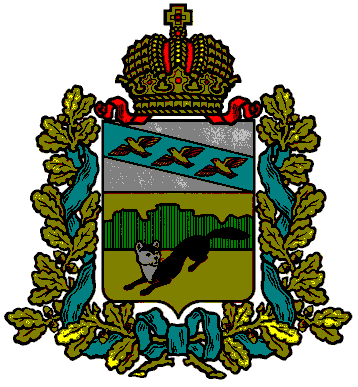 ПРЕДСТАВИТЕЛЬНОЕ  СОБРАНИЕБОЛЬШЕСОЛДАТСКОГО   РАЙОНА КУРСКОЙ ОБЛАСТИР Е Ш Е Н И Еот « 21» декабря  2020 года №7/57-4_____307850, Курская обл., с.Большое Солдатское,ул.Мира,1Об утверждении Положения о случаях ипорядке посещения субъектами общественногоконтроля органов местного самоуправления,муниципальных организаций муниципальногообразованияВ соответствии с частью 1 статьи 10  Федерального закона  от 21.07.2014 № 212-ФЗ «Об основах общественного контроля в Российской Федерации», Уставом муниципального района «Большесолдатский район» Курской области, принятого решением Представительного Собрания Большесолдатского района Курской области от 5 декабря 2005 года № 11,  Представительное Собрание Большесолдатского района Курской области  РЕШИЛО:        1. Утвердить Положение о случаях и порядке посещения субъектами общественного контроля органов местного самоуправления, муниципальных организаций муниципального района «Большесолдатский район» Курской области согласно приложению.2. Решение вступает в силу по истечении 10 дней после его официального опубликования (обнародования).Председатель ПредставительногоСобрания Большесолдатского районаКурской области                                                                    Д.М. РыбочкинГлава Большесолдатского района Курской области                                                                     В.П.Зайцев                                                                                                                                                                                                              Приложение к решению Представительного СобранияБольшесолдатского района Курской областиот «21» декабря 2020 года №7/57-4«Об утверждении  Положения о случаях и порядке посещения субъектами общественного контроля органов местного самоуправления,муниципальных организаций на территориимуниципального образования»Положениео случаях и порядке посещения субъектами общественного контроляорганов местного самоуправления, муниципальных организаций натерритории муниципального образования1. Настоящее Положение определяет случаи и порядок посещения субъектами общественного контроля органов местного самоуправления, муниципальных организаций на территории муниципального образования (далее – органы и организации).Понятия и термины, используемые в настоящем Положении, применяются в значениях, определенных Федеральным законом от 21.07.2014 № 212-ФЗ «Об основах общественного контроля в Российской Федерации».2. Субъекты общественного контроля вправе посещать органы и организации в случае осуществления общественного контроля в форме общественных проверок или общественного мониторинга.3. Посещение органов и организаций осуществляется лицом (лицами), представляющим (представляющими) субъект общественного контроля, на основании уведомления организатора общественной проверки, общественного мониторинга (далее – уведомление о посещении).4. Посещение может осуществляться только в часы работы органов и организаций в соответствии с требованиями пропускного режима данных органов и организаций и не должно препятствовать осуществлению их деятельности.5. Уведомление о посещении подписывается руководителем организатора общественной проверки, общественного мониторинга или уполномоченным им лицом в двух экземплярах. Один экземпляр уведомления о посещении вручается субъектом общественного контроля лицу (лицам), представляющему (представляющим) субъект общественного контроля. Второй экземпляр уведомления о посещении вручается субъектом общественного контроля органу или организации, посещение которых осуществляется, не позднее чем за 7 дней до даты посещения любым доступным способом, позволяющим подтвердить факт вручения.6. Уведомление о посещении должно содержать следующие сведения:1) наименование организатора общественной проверки, общественного мониторинга;2) фамилия, имя, отчество (при наличии) лица (лиц), направленного (направленных) для посещения органа или организации;3) наименование, местонахождение органа или организации, посещение которых осуществляется;4) цель, задачи посещения;5) дата и время посещения;6) правовые основания посещения;7) перечень мероприятий, планируемых в процессе посещения, необходимых для достижения заявленных целей и задач посещения.7. Орган или организация, получившие уведомление о посещении, обязаны не позднее 5 дней после получения уведомления:1) подтвердить факт получения направления о посещении, а также дату и время посещения, указанные в уведомлении о посещении, либо представить предложение об изменении даты и (или) времени посещения.Предложение об изменении даты и (или) времени посещения, указанное в абзаце первом настоящего подпункта, должно быть мотивировано органом или организацией. Дата посещения, в случае ее изменения, не должна превышать 10 дней от даты, указанной в уведомлении о посещении;2) обеспечить лицу (лицам), представляющему (представляющим) субъект общественного контроля, доступ в соответствующие здания (помещения) в подтвержденную дату и время;3) назначить уполномоченного представителя органа или организации по взаимодействию с лицом (лицами), представляющим (представляющими) субъект общественного контроля, при посещении органа или организации (далее – уполномоченный представитель).8. Сведения, предусмотренные в подпунктах 1 и 3 пункта 7 настоящего Положения, отражаются в уведомлении, которое направляется органом или организацией организатору общественной проверки, общественного мониторинга в сроки, указанные в пункте 7 настоящего Положения.9. Лицо (лица), представляющее (представляющие) субъект общественного контроля при посещении органа или организации вправе:1) без специального разрешения получать доступ к помещениям, в которых располагаются указанные орган или организации, при соблюдении принятых в данных органах и организациях локальных нормативных актов по вопросам их организации и деятельности;2) беседовать с должностными лицами и работниками указанных органов и организаций;3) беседовать с гражданами, получившими услугу в органе или организации, посещение которых проводится, принимать предложения, заявления и жалобы названных граждан, адресованные субъекту общественного контроля;4) запрашивать информацию, необходимую для достижения цели и задач посещения, за исключением информации, содержащей сведения, составляющие государственную тайну, сведения о персональных данных, и информации, доступ к которой ограничен законодательством.10. Лицо (лица), представляющее (представляющие) субъект общественного контроля, при посещении органа или организации обязаны:1) предъявлять документ, удостоверяющий личность лица (лиц), направленного (направленных) для проведения общественной проверки, общественного мониторинга;2) осуществлять общественную проверку, общественный мониторинг в соответствии с законодательством Российской Федерации, законодательством Курской области, регулирующим вопросы организации и осуществления общественного контроля, настоящим Положением;3) не препятствовать осуществлению текущей деятельности органов и организаций.11. По результатам посещения органа или организации лицом (лицами), представляющим (представляющими) субъект общественного контроля, составляется отчет, содержание которого определяется организатором общественной проверки, общественного мониторинга.